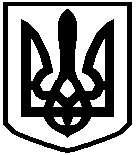 ФАСТІВСЬКА МІСЬКА РАДАКиївської областіР І Ш Е Н Н Я20.04.2024                                    м. Фастів                              № 102-XLIX-VIIIПро передачу у власність земельної ділянки для будівництва та обслуговування житлового будинку, господарських будівель та споруд (присадибна ділянка) в м. Фастів, вул. Калинова, 53  гр. Бондарю Олександру Вікторовичу     Розглянувши розроблену ФО-П Листоферов А.А. технічну документацію із землеустрою щодо встановлення меж земельної ділянки в натурі (на місцевості) площею 0,1000 га для будівництва та обслуговування житлового будинку, господарських будівель та споруд (присадибна ділянка) в м. Фастів, вул. Калинова, 53, відповідно до документів, що посвідчують право власності на об’єкт нерухомого майна (житловий будинок, договір дарування частини житлового будинку №2983 від 10.12.2005 серії ВСМ №069444; договір дарування частини житлового будинку №337 від 05.03.2002 серії АЕР №431019), враховуючи витяг з Державного земельного кадастру про земельну ділянку №НВ-2600110322024 від 02.02.2024 року, рекомендації постійної комісії міської ради з питань земельних відносин та містобудування, у відповідності до ст.ст. 12, 81, 116, 118, 121, 122, 186, розділу Х «Перехідні положення» Земельного  кодексу України, керуючись п. 34 ч.1 ст.26 Закону України «Про місцеве самоврядування  в  Україні», міська радаВ И Р І Ш И Л А:1. Затвердити технічну документацію із землеустрою щодо встановлення меж земельної ділянки в натурі (на місцевості) в м. Фастів, вул. Калинова, 53 для будівництва та обслуговування житлового будинку, господарських будівель і споруд (присадибна ділянка).2. Передати у власність гр. Бондарю Олександру Вікторовичу земельну ділянку площею 0,1000 га (кадастровий номер 3211200000:03:001:0718) для будівництва та обслуговування житлового будинку, господарських будівель і споруд  (присадибна ділянка) в м. Фастів, вул. Калинова, 53 із земель комунальної власності Фастівської міської територіальної громади.3. Гр. Бондарю Олександру Вікторовичу здійснити державну  реєстрацію права власності на земельну ділянку, зазначену у п.2 даного рішення, у відповідності до чинного законодавства.          4. Зобов’язати гр. Бондаря Олександра Вікторовича використовувати земельну ділянку за цільовим призначенням, дотримуватись вимог земельного законодавства.Міський голова                                                    		                           Михайло НЕТЯЖУК